BAB IIIANALISA DAN PERANCANGAN3.1	Analisa3.1.1	Identifikasi MasalahIdentifikasi masalah dari penelitian ini adalah sebagai berikut:Kurangnya minat, motivasi, dan akses seseorang dalam belajar penulisan ejaan bahasa Indonesia sesuai PUEBI.Media pembelajaran yang digunakan masih menggunakan buku teks penunjang dari sekolah.Setiap orang aktif menggunakan smartphone yang digunakan dalam keseharian.3.1.2	Pemecahan MasalahPemecahan masalah dari penelitian ini adalah sebagai berikut:Motivasi belajar dapat ditingkatkan dengan menggunakan media pembelajaran yang menyenangkan seperti aplikasi atau game.Motivasi belajar dapat ditingkatkan dengan menggunakan media belajar yang menyenangkan seperti gamifikasi dalam bentuk aplikasi quiz game dan teknologi augmented reality.Generasi saat ini sangat aktif menggunakan pada teknologi dan cepat memperoleh informasi melalui media digital, maka dibutuhkan media belajar yang memanfaatkan teknologi.3.2	Perancangan3.2.1	Perancangan SistemPada perancangan sistem, peneliti menguraikan rancangan sistem yang akan dibangun menggunakan flowchart dan use case diagram.FlowchartPada Menu Utama terdapat 3 tombol yaitu: tombol Menu Mulai untuk masuk ke bagian materi, kuis, dan teks & AR; tombol Menu Info untuk masuk ke bagian informasi tentang aplikasi, informasi tentang pengembang, dan cara penggunaan aplikasi; dan tombol Keluar untuk keluar dari aplikasi. Berikut flowchart aplikasi: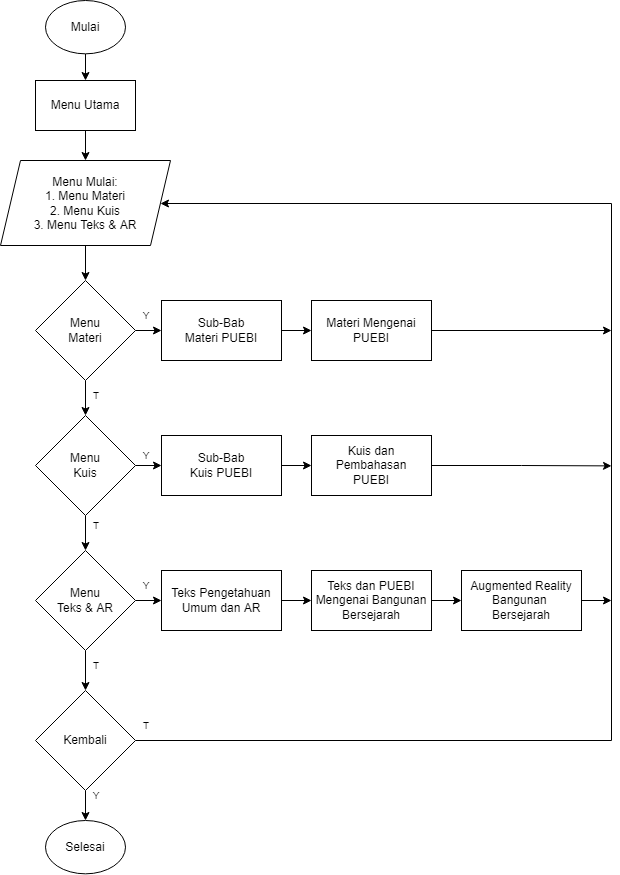 Gambar 3.1 Flowchart Menu Mulai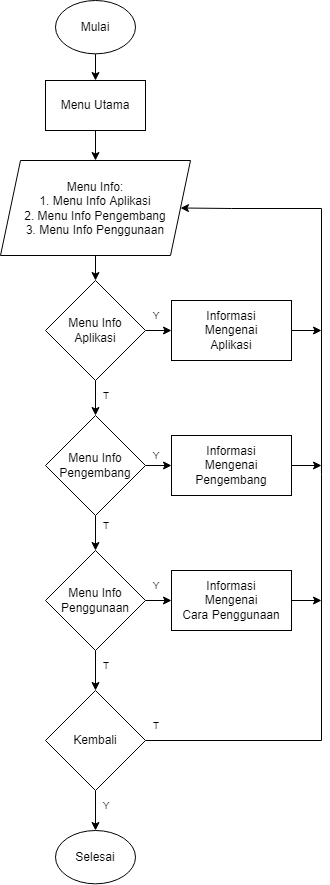 Gambar 3.2 Flowchart Menu Info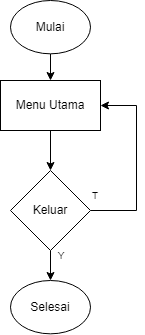 Gambar 3.3 Flowchart KeluarUse Case DiagramPada aplikasi pengguna dapat melakukan 4 hal utama yaitu: membaca materi mengenai PUEBI, mengerjakan kuis dan pembahasan mengenai PUEBI, membaca teks pengetahuan umum dan pembahasan PUEBI, dan melihat objek 3D menggunakan augmented reality.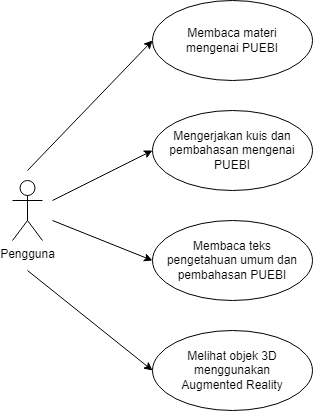 Gambar 3.4 Use Case Diagram Pengguna3.2.2	Perancangan User Interface AplikasiPerancangan Tampilan Splash ScreenRancangan tampilan Splash Screen adalah sebagai berikut: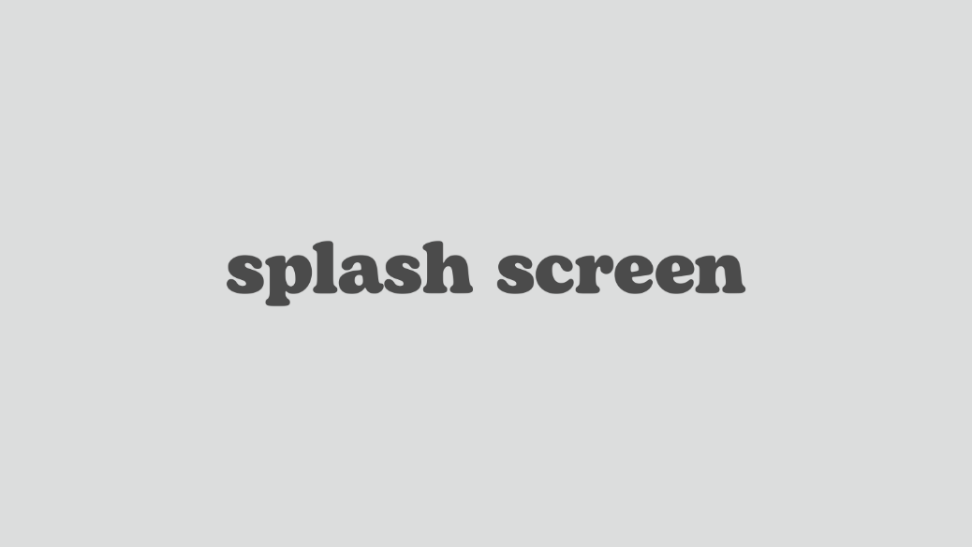 Gambar 3.5 Perancangan Tampilan Splash ScreenPerancangan Tampilan Menu UtamaRancangan tampilan Menu Utama adalah sebagai berikut: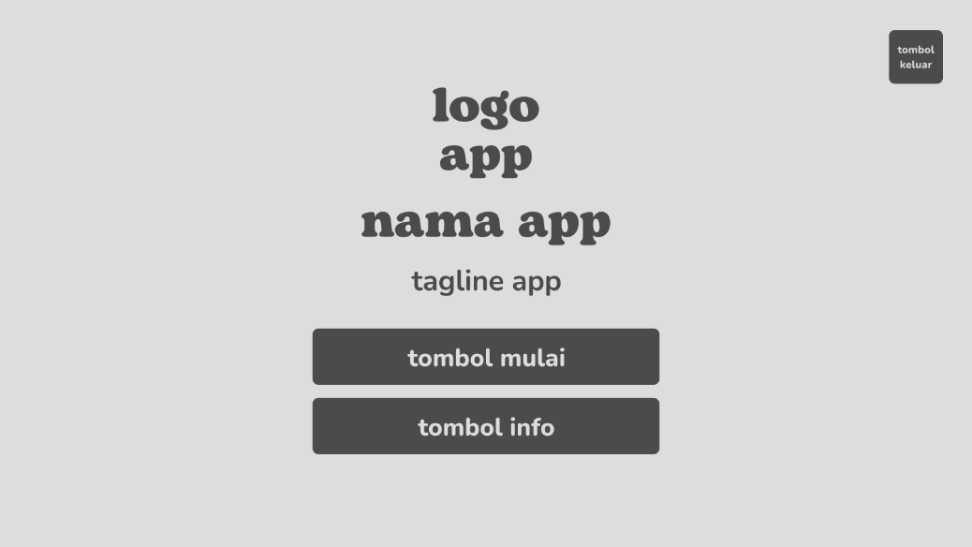 Gambar 3.6 Perancangan Tampilan Halaman Menu UtamaPerancangan Tampilan Menu MulaiRancangan tampilan Menu Mulai adalah sebagai berikut: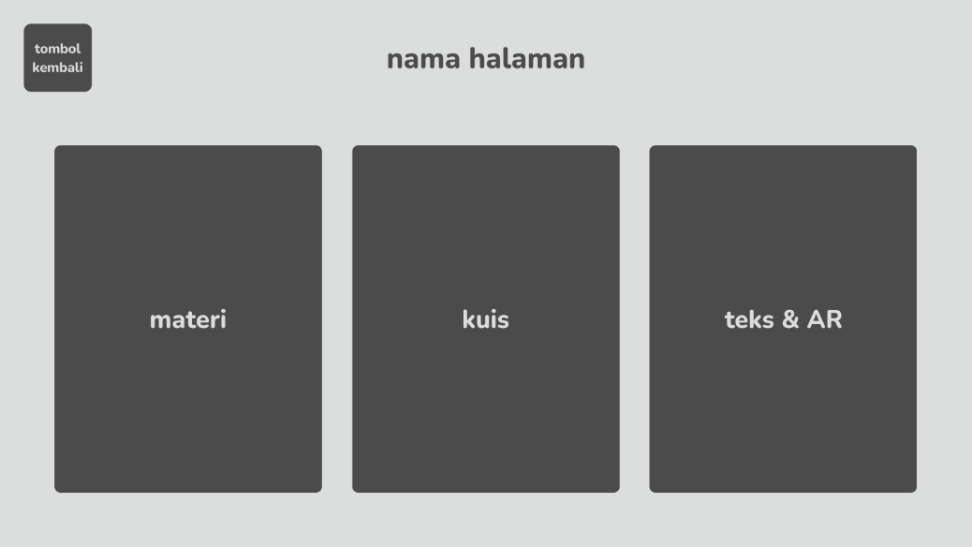 Gambar 3.7 Perancangan Tampilan Halaman Menu MulaiPerancangan Tampilan Menu MateriRancangan tampilan Menu Materi adalah sebagai berikut: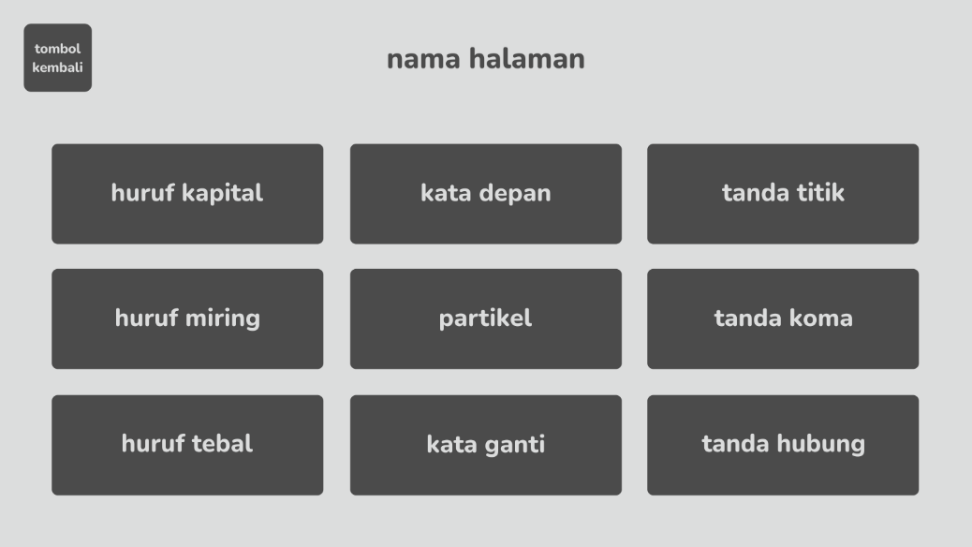 Gambar 3.8 Perancangan Tampilan Halaman Menu MateriPerancangan Tampilan Halaman MateriRancangan tampilan Halaman Materi adalah sebagai berikut: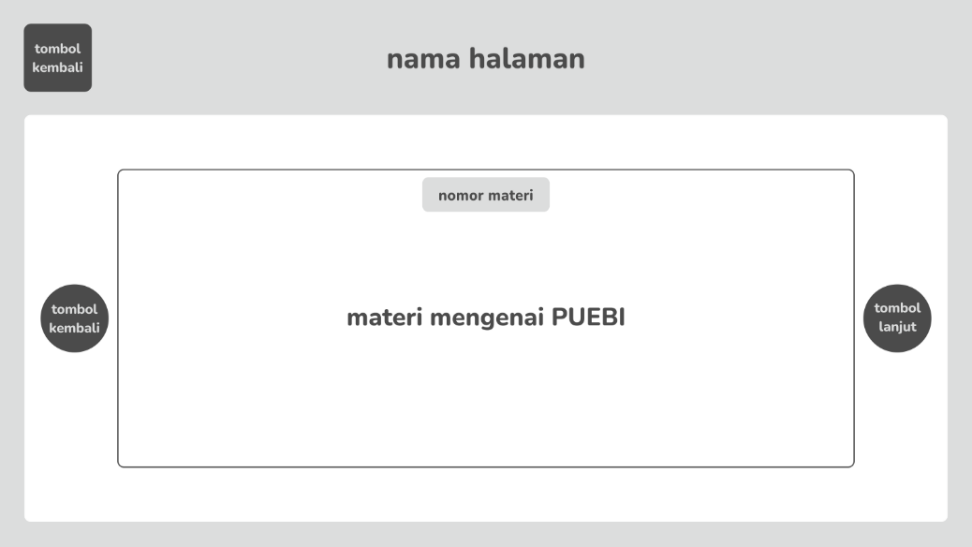 Gambar 3.9 Perancangan Tampilan Halaman MateriPerancangan Tampilan Menu KuisRancangan tampilan Menu Kuis adalah sebagai berikut:Gambar 3.10 Perancangan Tampilan Halaman Menu KuisPerancangan Tampilan Halaman KuisRancangan tampilan Halaman Kuis adalah sebagai berikut: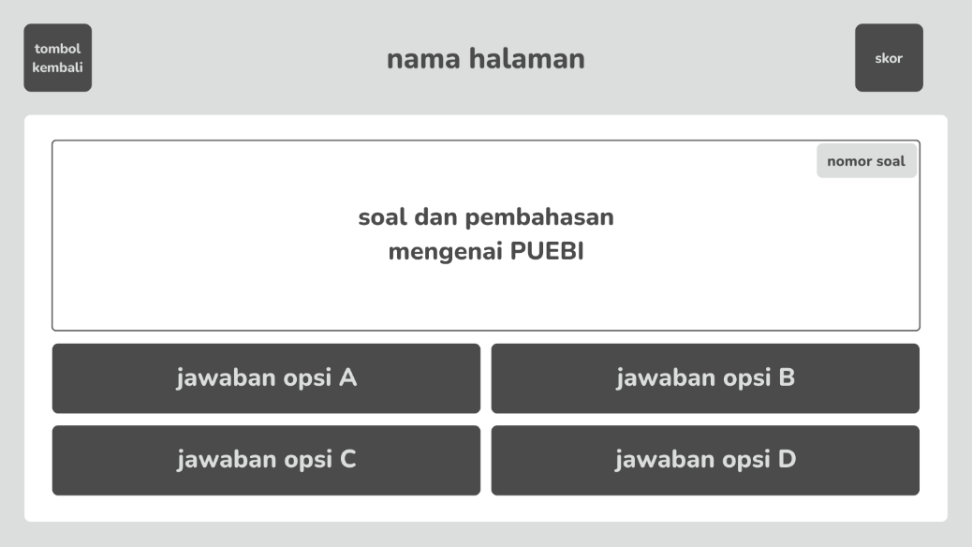 Gambar 3.11 Perancangan Tampilan Halaman KuisPerancangan Tampilan Halaman Menu Teks & ARRancangan tampilan Menu Teks & AR adalah sebagai berikut: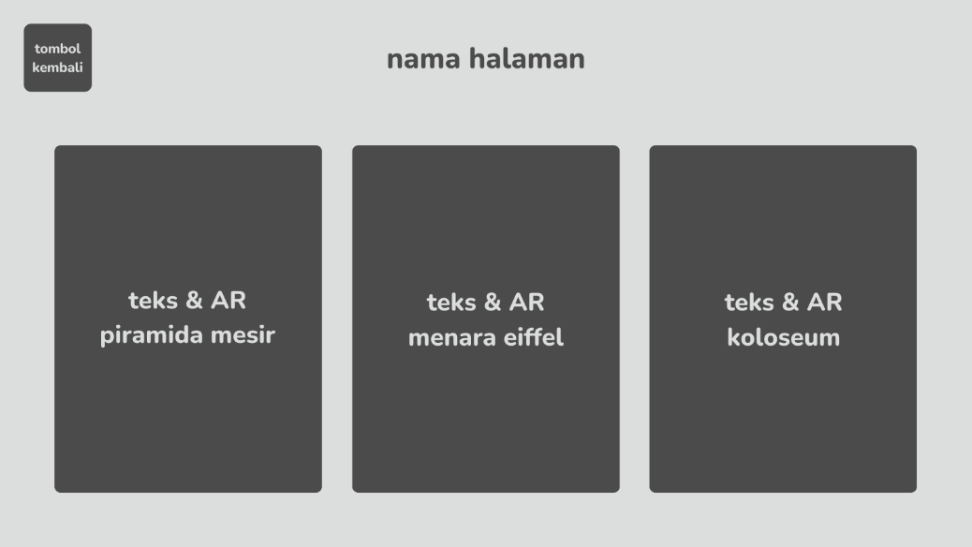 Gambar 3.12 Perancangan Tampilan Halaman Menu Teks & ARPerancangan Tampilan Halaman TeksRancangan tampilan Halaman Teks adalah sebagai berikut: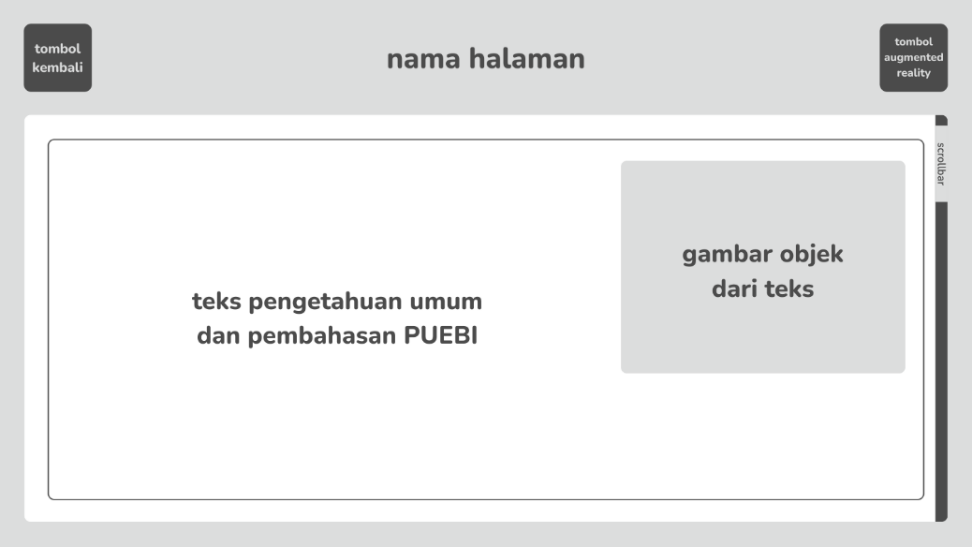 Gambar 3.13 Perancangan Tampilan Halaman TeksPerancangan Tampilan Halaman Augmented RealityRancangan tampilan Hal. Augmented Reality adalah sebagai berikut: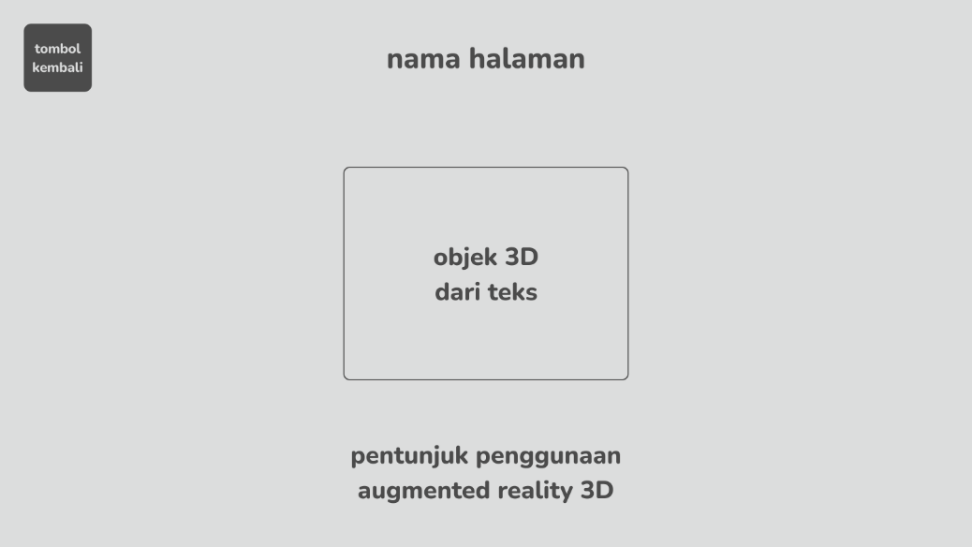 Gambar 3.14 Perancangan Tampilan Halaman Augmented Reality3.3	Rancangan PengujianRancangan pengujian berisi hasil data yang didapatkan dari kuesioner mengenai uji coba aplikasi yang telah dibagikan sebelumnya. Berikut indikator pengujian pada kuesioner:Mengenai Penulisan Ejaan Bahasa IndonesiaTabel 3. Kuesioner Mengenai Penulisan EjaanMengenai Materi, Kuis, dan Teks & Augmented Reality pada AplikasiTabel 3. Kuesioner Materi, Kuis, dan Teks & AR AplikasiMengenai Tampilan, Fungsi, dan Fitur pada AplikasiTabel 3.3 Kuesioner Tampilan, Fungsi, dan Fitur AplikasiNoIndikatorSangat Tidak Setuju (STS)Tidak Setuju (TS)Setuju (S)Sangat Setuju (SS)1Menurut Anda, seberapa pentingkah penggunaan ejaan bahasa Indonesia (PUEBI) dalam kehidupan sehari-hari?2Menurut Anda, apakah kita perlu mempelajari penulisan ejaan bahasa Indonesia (PUEBI)?NoIndikatorSangat Tidak Setuju (STS)Tidak Setuju (TS)Setuju (S)Sangat Setuju (SS)1Apakah materi pada aplikasi mudah dipahami?2Apakah materi pada aplikasi membantu Anda untuk lebih memahami penulisan ejaan bahasa Indonesia?3Apakah soal dan pembahasan kuis pada aplikasi mudah dipahami?4Apakah soal dan pembahasan kuis pada aplikasi membantu Anda untuk lebih memahami penulisan ejaan bahasa Indonesia?5Apakah teks pengetahuan umum dan pembahasan PUEBI pada aplikasi bermanfaat untuk Anda?6Apakah fitur Augmented Reality pada aplikasi dapat membantu Anda untuk memvisualkan objek yang dibahas pada teks?NoIndikatorSangat Tidak Setuju (STS)Tidak Setuju (TS)Setuju (S)Sangat Setuju (SS)1Apakah tampilan aplikasi mudah dipahami?2Apakah tampilan aplikasi menarik?3Apakah tata letak tombol pada aplikasi mudah dipahami?4Apakah fungsi tombol pada aplikasi berjalan dengan baik?5Apakah fungsi audio pada aplikasi berjalan dengan baik?6Apakah fitur Augmented Reality pada aplikasi berjalan dengan baik?7Apakah fitur Augmented Reality pada aplikasi menarik?